La Communauté de Communes du Pays d’Uzerche, face à la situation de crise liée à l’épidémie de COVID 19, a décidé d’agir pour aider les entreprises qui rencontrent des difficultés du fait notamment de la fermeture imposée durant de nombreuses semaines et de la nécessité de relance de leur activité. Une enveloppe financière a été votée par le conseil communautaire du 12 juin, elle consacre d’ores et déjà une somme de 80 000 € disponible immédiatement. Compte tenu de la situation, une prorogation du dispositif a été actée. Sont concernées les entreprises ayant leur siège sur le territoire du Pays d’Uzerche, dont l’effectif ne dépasse pas 4 collaborateurs en ETP. Dépôt du dossier avant le 31 mars 2021.Informations sur l’entrepriseVotre entreprise a-t-elle déjà perçue des aides d’urgence ? Si oui, lesquelles ? Période concernée ? Quel montant ? réponse obligatoire pour l’instruction du dossierPériode de confinement concernée : __________________________________________________________Situation de l’entreprise lors de la crise sanitaireFormulaire de contact pour une demande d’aide au fonds de secours exceptionnel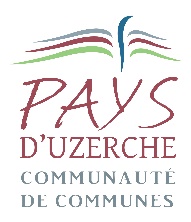 Raison socialeAdresse postale du siège socialNom – Prénom du gérantAdresse mailN°SIRET - SIRENActivité(s) de l’entreprise Nombre de salariésNombre Emplois Temps PleinDate de création de l’entreprise Forme juridiqueVotre entreprise a-t-elle fait l’objet d’une fermeture imposée ou induite ?Votre entreprise a-t-elle fait l’objet d’une fermeture imposée ou induite ?Votre entreprise a-t-elle fait l’objet d’une fermeture imposée ou induite ?Votre entreprise a-t-elle fait l’objet d’une fermeture imposée ou induite ?Votre entreprise a-t-elle fait l’objet d’une fermeture imposée ou induite ?Votre entreprise a-t-elle fait l’objet d’une fermeture imposée ou induite ?Votre entreprise a-t-elle fait l’objet d’une fermeture imposée ou induite ?Votre entreprise a-t-elle fait l’objet d’une fermeture imposée ou induite ?Votre entreprise a-t-elle fait l’objet d’une fermeture imposée ou induite ?Votre entreprise a-t-elle fait l’objet d’une fermeture imposée ou induite ? OUI              NONQuel est le pourcentage de perte de chiffre d’affaire en période N (à préciser) par rapport au chiffre d’affaire de la période N-1?Quel est le pourcentage de perte de chiffre d’affaire en période N (à préciser) par rapport au chiffre d’affaire de la période N-1?Quel est le pourcentage de perte de chiffre d’affaire en période N (à préciser) par rapport au chiffre d’affaire de la période N-1?Quel est le pourcentage de perte de chiffre d’affaire en période N (à préciser) par rapport au chiffre d’affaire de la période N-1?Quel est le pourcentage de perte de chiffre d’affaire en période N (à préciser) par rapport au chiffre d’affaire de la période N-1?Quel est le pourcentage de perte de chiffre d’affaire en période N (à préciser) par rapport au chiffre d’affaire de la période N-1?Quel est le pourcentage de perte de chiffre d’affaire en période N (à préciser) par rapport au chiffre d’affaire de la période N-1?Quel est le pourcentage de perte de chiffre d’affaire en période N (à préciser) par rapport au chiffre d’affaire de la période N-1?Quel est le pourcentage de perte de chiffre d’affaire en période N (à préciser) par rapport au chiffre d’affaire de la période N-1?Quel est le pourcentage de perte de chiffre d’affaire en période N (à préciser) par rapport au chiffre d’affaire de la période N-1?Quel est le pourcentage de perte de chiffre d’affaire période concernée (à préciser) par rapport à la moyenne du chiffre d’affaire des 3 derniers mois avant le confinement ?Quel est le pourcentage de perte de chiffre d’affaire période concernée (à préciser) par rapport à la moyenne du chiffre d’affaire des 3 derniers mois avant le confinement ?Quel est le pourcentage de perte de chiffre d’affaire période concernée (à préciser) par rapport à la moyenne du chiffre d’affaire des 3 derniers mois avant le confinement ?Quel est le pourcentage de perte de chiffre d’affaire période concernée (à préciser) par rapport à la moyenne du chiffre d’affaire des 3 derniers mois avant le confinement ?Quel est le pourcentage de perte de chiffre d’affaire période concernée (à préciser) par rapport à la moyenne du chiffre d’affaire des 3 derniers mois avant le confinement ?Quel est le pourcentage de perte de chiffre d’affaire période concernée (à préciser) par rapport à la moyenne du chiffre d’affaire des 3 derniers mois avant le confinement ?Quel est le pourcentage de perte de chiffre d’affaire période concernée (à préciser) par rapport à la moyenne du chiffre d’affaire des 3 derniers mois avant le confinement ?Quel est le pourcentage de perte de chiffre d’affaire période concernée (à préciser) par rapport à la moyenne du chiffre d’affaire des 3 derniers mois avant le confinement ?Quel est le pourcentage de perte de chiffre d’affaire période concernée (à préciser) par rapport à la moyenne du chiffre d’affaire des 3 derniers mois avant le confinement ?Quel est le pourcentage de perte de chiffre d’affaire période concernée (à préciser) par rapport à la moyenne du chiffre d’affaire des 3 derniers mois avant le confinement ?Quelles ont été les dépenses les plus importantes pour l’entreprise (loyer, charges sociales, charges fiscales...) et leur montant HT ? Joindre une copie des factures.Quelles ont été les dépenses les plus importantes pour l’entreprise (loyer, charges sociales, charges fiscales...) et leur montant HT ? Joindre une copie des factures.Quelles ont été les dépenses les plus importantes pour l’entreprise (loyer, charges sociales, charges fiscales...) et leur montant HT ? Joindre une copie des factures.Quelles ont été les dépenses les plus importantes pour l’entreprise (loyer, charges sociales, charges fiscales...) et leur montant HT ? Joindre une copie des factures.Quelles ont été les dépenses les plus importantes pour l’entreprise (loyer, charges sociales, charges fiscales...) et leur montant HT ? Joindre une copie des factures.Quelles ont été les dépenses les plus importantes pour l’entreprise (loyer, charges sociales, charges fiscales...) et leur montant HT ? Joindre une copie des factures.Quelles ont été les dépenses les plus importantes pour l’entreprise (loyer, charges sociales, charges fiscales...) et leur montant HT ? Joindre une copie des factures.Quelles ont été les dépenses les plus importantes pour l’entreprise (loyer, charges sociales, charges fiscales...) et leur montant HT ? Joindre une copie des factures.Quelles ont été les dépenses les plus importantes pour l’entreprise (loyer, charges sociales, charges fiscales...) et leur montant HT ? Joindre une copie des factures.Quelles ont été les dépenses les plus importantes pour l’entreprise (loyer, charges sociales, charges fiscales...) et leur montant HT ? Joindre une copie des factures.Situation de l’entreprise en sortie de criseAvez-vous redémarré l’activité après la fin du confinement ? Situation de l’entreprise en sortie de criseAvez-vous redémarré l’activité après la fin du confinement ? Situation de l’entreprise en sortie de criseAvez-vous redémarré l’activité après la fin du confinement ? Situation de l’entreprise en sortie de criseAvez-vous redémarré l’activité après la fin du confinement ? Situation de l’entreprise en sortie de criseAvez-vous redémarré l’activité après la fin du confinement ? Situation de l’entreprise en sortie de criseAvez-vous redémarré l’activité après la fin du confinement ? Situation de l’entreprise en sortie de criseAvez-vous redémarré l’activité après la fin du confinement ? Situation de l’entreprise en sortie de criseAvez-vous redémarré l’activité après la fin du confinement ? Situation de l’entreprise en sortie de criseAvez-vous redémarré l’activité après la fin du confinement ? Situation de l’entreprise en sortie de criseAvez-vous redémarré l’activité après la fin du confinement ?  OUI              NONQuelles ont été les dépenses les plus importantes pour l’entreprise (loyer, charges sociales, charges fiscales...) et leur montant HT ? Joindre une copie des factures.Quelles ont été les dépenses les plus importantes pour l’entreprise (loyer, charges sociales, charges fiscales...) et leur montant HT ? Joindre une copie des factures.Quelles ont été les dépenses les plus importantes pour l’entreprise (loyer, charges sociales, charges fiscales...) et leur montant HT ? Joindre une copie des factures.Quelles ont été les dépenses les plus importantes pour l’entreprise (loyer, charges sociales, charges fiscales...) et leur montant HT ? Joindre une copie des factures.Quelles ont été les dépenses les plus importantes pour l’entreprise (loyer, charges sociales, charges fiscales...) et leur montant HT ? Joindre une copie des factures.Quelles ont été les dépenses les plus importantes pour l’entreprise (loyer, charges sociales, charges fiscales...) et leur montant HT ? Joindre une copie des factures.Quelles ont été les dépenses les plus importantes pour l’entreprise (loyer, charges sociales, charges fiscales...) et leur montant HT ? Joindre une copie des factures.Quelles ont été les dépenses les plus importantes pour l’entreprise (loyer, charges sociales, charges fiscales...) et leur montant HT ? Joindre une copie des factures.Quelles ont été les dépenses les plus importantes pour l’entreprise (loyer, charges sociales, charges fiscales...) et leur montant HT ? Joindre une copie des factures.Quelles ont été les dépenses les plus importantes pour l’entreprise (loyer, charges sociales, charges fiscales...) et leur montant HT ? Joindre une copie des factures.JJMM